МБДОУ Детский сад «Синяя птица»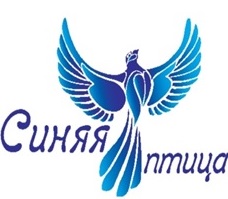 Рекомендации тьютора для родителей Камаловой Н.С.«Периодические издания детям»г. Салехард                                  ДЕТСКИЕ     ЖУРНАЛЫ«Веселый колобок» Познавательно-развлекательный журнал для детей (0-8 лет). Веселые стихи, сказки, игры, раскраски, кроссворды, интересный обучающий раздел. 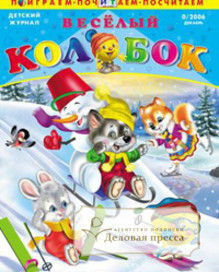 Яркие иллюстрации и любимые герои!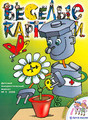 «Весёлые картинки»  Журнал - эпоха для нескольких поколений соотечественников. Сегодня девиз самого известного детского журнала страны - верность традициям и творческий поиск. Сказки и стихи, популярная классика, разнообразные комиксы, литературные игры и викторины для тех, кто любит читать в домашнем кругу и тех, для кого лучший семейный досуг - общение с детьми.     Веселые картинки о природе. Журнал «Филя». ФИЛЯ - научно-познавательный журнал для детей 6-12 лет. Продвижение науки через популяризацию постоянного поиска знаний - основная задача журнала. Содержит материалы не только об истории науки, географических открытиях, о животном и растительном мире планеты, астрономии, этнографии, но и культурном наследии России.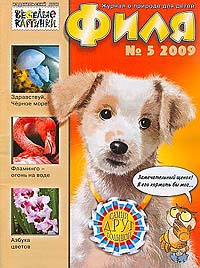 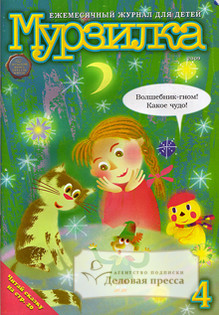 «Мурзилка»  Детский литературно-художественный журнал. На его страницах: современные рассказы, сказки, стихи, комиксы, игры и затеи. Викторины, вкладки журнала «Галерея искусств», «Сделай сам» и «Настольная игра» помогут весело и с пользой провести семейный вечер.«ГЕОлёнок / GEOлёнок»   Журнал для детей и семейного чтения. для детей от 6 до 16 лет - обучает в игровой форме путем погружения в мир удивительных открытий. Рубрики журнала: «Великие имена», «До чего дошел прогресс!», «Вопрос на засыпку», «За тридевять земель», «Соседи по планете», «Картинка-загадка» и др.  Погружаясь в атмосферу удивительных открытий и занимательных фактов, ребенок открывает для себя окружающий мир.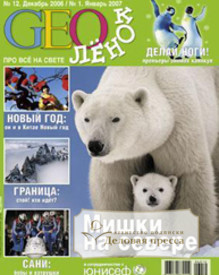 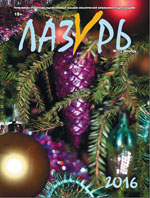 «Лазурь» Популярный литературно-художественный альманах экологической направленности для молодежи. В этом журнале вы всегда найдете: экологические новости; прочтете об экспедициях и путешествиях в различные уголки нашей планеты; познакомитесь с жизнью православных святых; в каждом номере - рассказы, повести; советы психолога и тесты; сведения о новых книгах по экологии и многое другое.«Детская энциклопедия»            Познавательный, иллюстрированный, тематический журнал для детей и подростков, который   отвечает   на   тысячу вопросов об окружающем  нас   мире.    Девиз   журнала:    СЖАТО! СОДЕРЖАТЕЛЬНО! УВЛЕКАТЕЛЬНО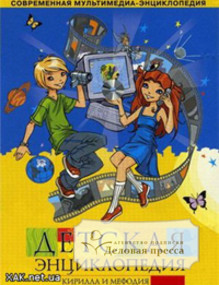 «Детское чтение для сердца и разума»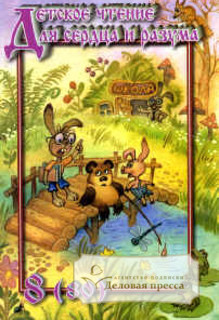 Детская классическая литеpатуpа для внеклассного чтения. Для детей от 5 до 11 лет и их родителей.«Чудеса и приключения детям» Яркий ежемесячный полноцветный литературно-познавательный журнал, адресованный любознательных юным читателям от 7 до 13 лет. Необычный мальчик ЧИП, вместе со своими друзьями ведут постоянные рубрики: "Большое приключение", "Машина времени", "Представьте себе", "My computer" и другие.  Юные читатели знакомятся с жизнью разных стран, проникают в тайны истории и природы, виртуального пространства, изучают английский язык, постигают неведомое и загадочное.  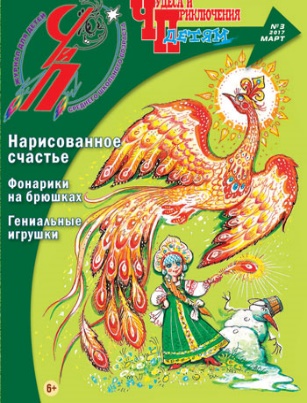 «Том и Джерри» Популярный журнал комиксов. Дети всего мира с восторгом следят за приключениями шустрого мышонка Джерри и невезучего кота Тома. Девчонкам и мальчишкам настолько полюбились эти мультяшные персонажи, что они с удовольствием читают новые забавные истории, которые постоянно случаются с неугомонными Томом и Джерри. Самые яркие, увлекательные и захватывающие приключения неразлучных друзей - противников — в красочных комиксах ежемесячного журнала.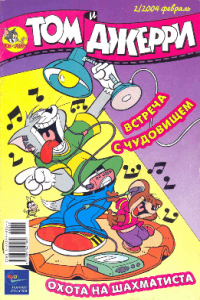 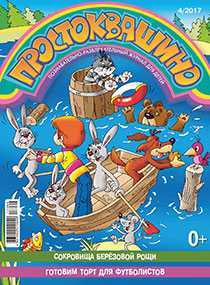 «Простоквашино» Познавательно-развлекательный журнал для детей. Литературный и развивающий журнал издается в сотрудничестве с классиком детской литературы Эдуардом Успенским. Журнал, который интересно читать всей семьей!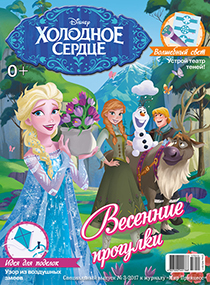 Мир принцесс. Спецвыпуск   В специальном выпуске журнала «Мир Принцесс», посвящённом приключениям двух неразлучных сестёр из анимационного фильма «Холодное сердце», читатели узнают немало интересных историй, смогут порешать задачки, отгадать хитроумные загадки, а еще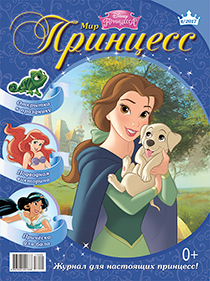 «Мир Принцесс»  Один из самых высокотиражных детских журналов в России для девочек. Героини журнала — принцессы: Золушка, Жасмин, Русалочка, Белоснежка, Аврора. В журнале: волшебные истории сказочных принцесс, игры, рукоделие, модные штучки и полезные советы, загадки и раскраски и плакаты. Подарок в каждом номере.                                    Журналы  - детям Журналы  - детям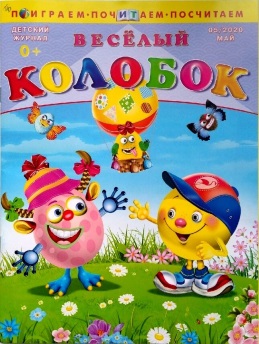 Детский журнал с загадками, раскрасками, занимательными заданиями, рисунками и играми.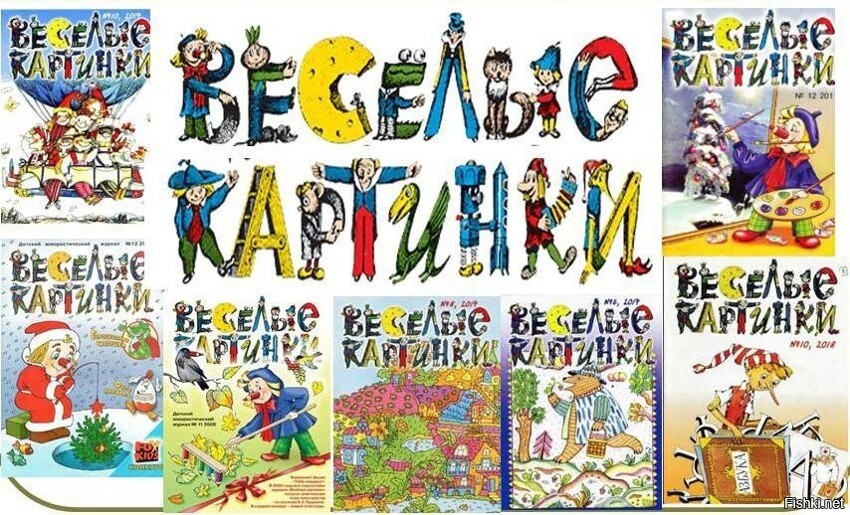 Юмористический журнал со стишками и песенками, ребусами, настольными играми, с поучительными историями, раскрасками, домашним театромЖурнал для мальчиков, девочек и их родителей о науке, технике, природе, путешествиях и многом другом. Спортивные игры, головоломки.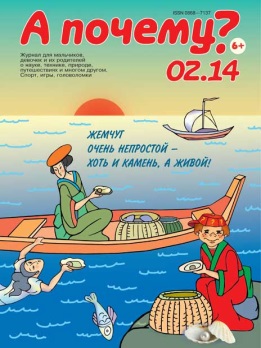 Познавательные истории, веселые комиксы, уроки рисования, кулинарные шедевры. Головоломки, загадки, ракраски.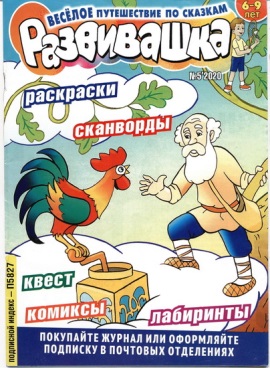 Задания, картинки. Загадки, задания для развития речи, лабиринты и задания на сообразительность, большие раскраски.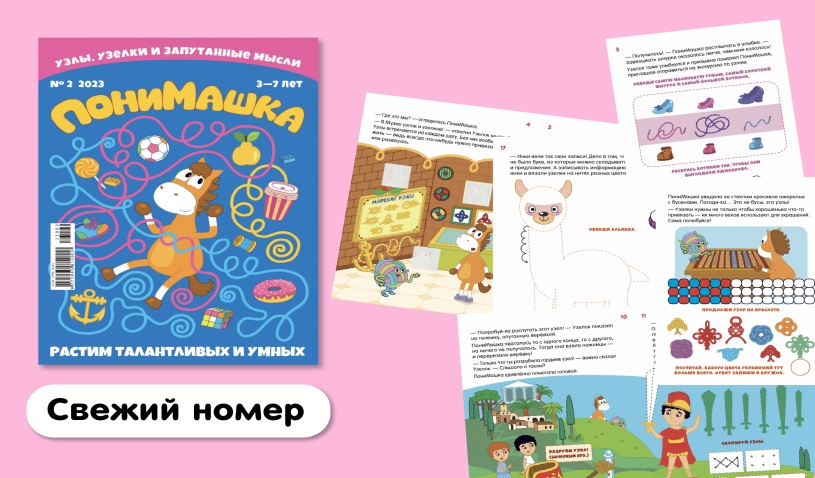 Поучительные сказки и истории, комиксы, головоломки и ребусы, настольные игры, кроссворды и загадки. Выставки рисунков.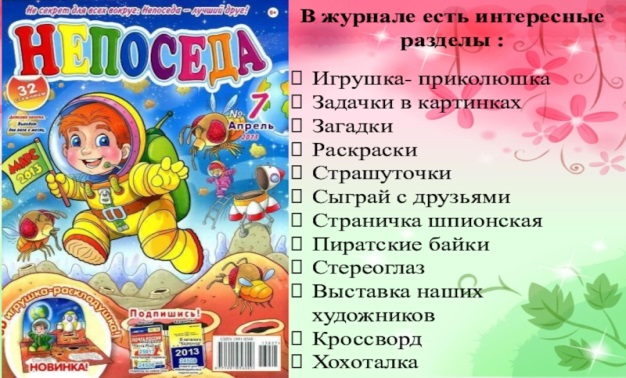 Интересные задания –хитрые ребусы, задачки, раскраски, математические задания, вырезалки, лабиринты и искалки.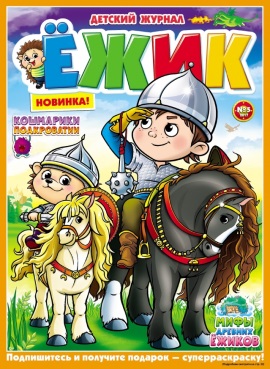 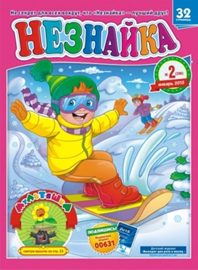 Раскраски, сказки, лабиринты, задачки, бродилки, раскраски, кроссворды и многое другое! Из историй, которые печатают в журнале, можно узнать много нового, даже взрослому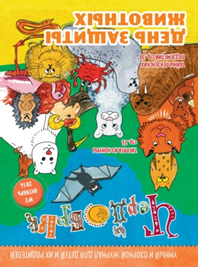 Умный и озорной журнал для детей и их родителей. Интересные истории, путешествия,головоломки, кроссворды.Сказки, игры и уроки. Игралочки – смекалочки, народные приметы, истории.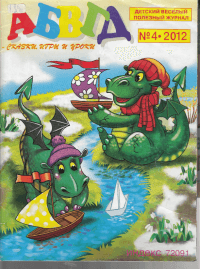 Добрые сказки, задания и загадки, веселые игры, забавные иллюстрации. Прописи, раскраски, уроки, игры. 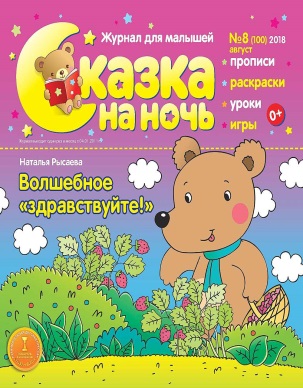 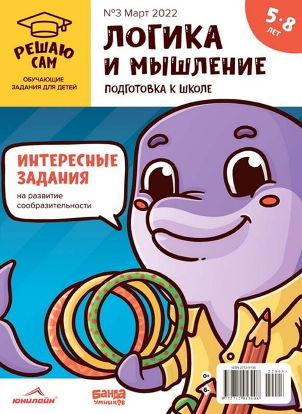 Различные задания    на сообразительность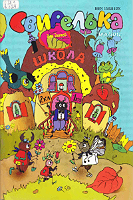 Информационное, развивающее, развлекательное издание. Посвящено природе, окружающему миру, экологии. Стихи, рассказы, загадки о животном и растительном мире, развивающие игры, раскраски, кроссворды.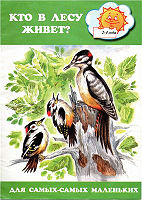 Развивающее издание для малышей. Картинки с различными сюжетами. Знакомство с окружающим миром. Советы для родителей, дидактические игры.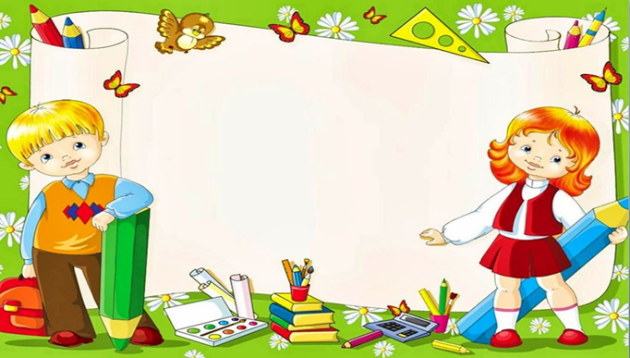 